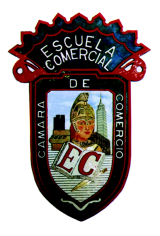 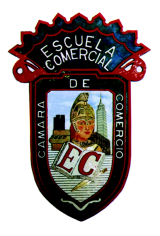 TEMA DEL DIA 27 DE FEB-  CLASE 19 – FUNCIONES DE UNA AGENCIA DE VIAJES OBJETIVO: el alumno entenderá las distintas funciones que debe llevar a cabo una agencia de viajes :INSTRUCCIONES.Lee la información que se te envía, analízala y subraya lo más importante.  Las preguntas que se indican al final se contestarán en clase   . La clase será más explícita Las funciones de cada organismo será explicada con detalle en clase. Desarrollo del tema:Función FinancieraSe refiere a la buena administración de los recursos económicos de la agencia, para lograrlo es necesario:* El conocimiento y análisis de la estructura económica-financiera de la empresa.* Elaborar y analizar presupuestos.* Idear un método adecuado para generar ingresos, organizar y supervisar gastos, asi como de cobros y pagos para que se realicen de manera oportuna.Establecer un método adecuado de ingreso y gastos y de cobros y pagos.Se explicará mas extensamente en clase, cada una de las actividades financieras.Esto para evitar que el alumno se distraiga en clase.Preguntas del tema :¿Por qué es importante llevar una caja chica de gastos?¿Cómo se logra administrar cuando solo se gana un 10% de comisión?¿A quién se le puede otorgar crédito?¿Cuál es el plazo máximo para el crédito TEMA DEL DIA 28 DE FEB-  CLASE 20 – FUNCION CONTABLE  OBJETIVO: el alumno entenderá las distintas funciones que debe llevar a cabo una agencia de viajes :INSTRUCCIONES.Lee la información que se te envía, analízala y subraya lo más importante.  Las preguntas que se indican al final se contestarán en clase   . La clase será más explícita Las funciones de cada organismo será explicada con detalle en clase. Desarrollo del tema:Función ContableEsta función se relaciona con llevar un control adecuado de los registros contables de las agencias, los cuales son muy útiles y obligatorios, ya que sirven para conocer el estado financiero en que se encuentra la empresa, además de que es información que los proveedores solicitan, los posibles inversionistas, los empleados y hasta la opinión pública.Estamos hablando que aquí se debe de evitar fraudes y perdidas innecesarias,Tambien el llevar a tiempo los estados de cuenta como :El libro diario Caja chicaLibro mayorPago de impuestos Pago de prestacionesSeguros de ley Etc.FUNCIONES ESPECÍFICAS DEL DEPARTAMENTO DE CONTABILIDAD:• Registro inmediato de todos los ingresos generados por la Universidad en los diferentes fondos bancarios (Fondo General), Fondo de Maestría, Fondo de Bienestar Estudiantil, Fondo de Inversiones y Fondo de Nómina) y los cuales deben ser clasificados, registrados y presentados oportunamente a los niveles de decisión pertinentes. Además de contar con los documentos sustentadores, esto incluye también las Extensiones a nivel nacional. 
• Registro inmediato de todas las Ordenes de Compra generadas por la Universidad para su correspondiente pago; 
• Registro inmediato de todas las Cuentas presentadas por los proveedores para su correspondiente pago. 
• Registro inmediato de todas las Órdenes de Pago Directos generadas para su correspondiente pago,
• Registro inmediato de todos los Cheques de los diferentes fondos bancarios (Fondo General, Fondo de Maestría, Fondo de Bienestar Estudiantil, Fondo de Inversiones y Fondo de Nómina) y los cuales deben ser clasificados, registrados, además de contar con los documentos sustentadores. 
• Registro de todas las recepciones y despachos generadas por el almacén con la finalidad de llevar un control del inventario de mercancía con el cual cuenta la Universidad. 
• Registro de todas las transacciones relacionadas a las Cuentas por Cobrar de los estudiantes a nivel nacional; 
• Registro y control de todos los Activos Fijos adquiridos por la universidad (Sección de Bienes Patrimoniales) 
• Registro y seguimiento de todos los arreglos de pagos a los estudiantes para su correspondiente cobro, licenciaturas, postgrado, maestría y doctorados (Sección de Cobros).
• Registro de comprobantes de Cuentas por Cobrar en concepto de exoneraciones y descuentos. 
• Participación en los diferentes procesos de matrícula de la Universidad (Verano, matrícula semestrales).
• Revisión y codificación de todas las cajas menudas de la Universidad, para que las mismas cumplan con el proceso del reembolso.
• Atención diaria a todos los estudiantes que se acercan al departamento a realizar diferentes trámites (Matrículas, arreglos de pagos, abonos a cuentas, paz y salvo, otros).
• Inventario anual de los bienes que reposan en el Almacén. 
• Inventario anual de todos los Activos Fijos de la Universidad. 
• Confección mensual de las Conciliaciones Bancarias de todos los fondos de la Universidad. 
• Registro de la planilla de nómina (balance).
• Registro de todos los comprobantes en el Programa de Contabilidad RAHMAN, 
• Preparación mensual del Flujo de Caja Real. 
• Preparación trimestral de los Informes Financieros de la Universidad, tal como es exigido por la Contraloría General y el Ministerio de Economía y Finanzas. 
• Cualquier otra función que se asigne al departamento.Preguntas del tema :¿Por qué es muy importante la función contable?Indica alguna función contable específica ¿Explica cómo se lleva a cabo un reembolso?¿Por qué no debe retrasarse la contabilidad?TEMA DEL DIA 01 DE MARZO-  CLASE 21Y 22 – FUNCION SOCIAL  OBJETIVO: el alumno entenderá las distintas funciones que debe llevar a cabo una agencia de viajes :INSTRUCCIONES.Lee la información que se te envía, analízala y subraya lo más importante.  Las preguntas que se indican al final se contestarán en clase   . La clase será más explícita Las funciones de cada organismo será explicada con detalle en clase. Desarrollo del tema:Función SocialEsta función es muy importante, ya de la buena relación y atención de la agencia para con sus empleados y de éstos ultimos con la gente, se deriva el buen funcionamiento de la empresa, su estabilidad y por que no hasta su expansión.Para que la agencia lleve a cabo de la mejor manera posible esta función se requiere:1.- La implantación de sistemas de aprendizaje y actualización, de tal manera que estimule al trabajador y se le integre en un plan de formación.2.-Crear una estructura satisfactoria del trabajo, en el que se contemplen condiciones favorables que lleven al empleado a valorar lo.3.- Tomar muy en cuenta el bienestar del personal y darle lo que les correponde ( vacaciones, días festivos) .4.- Se debe también aplicar un carácter laborar riguroso entre los representantes de la empresa y los trabajadores. Establecer y hacer cumplir el reglamento interno de la empresa.Si se quiere entender lo que es la función social, en principio, habría que remontarse a una idea elemental de lo que esta frase significa, una primer idea enlazando la definición de ambas palabras. La función es la capacidad para actuar, es la realización de una acción; mientras que lo social refiere a la sociedad, la comunidad de un grupo de personas. Así que se hablaría de la función social como esa capacidad para actuar cuyo fin es la sociedad como eje de la realización de esa actuación.Tomando lo anterior, es importante tener claro que la función social está ligada a la acción ya que esta se desarrolla buscando un determinado objetivo. Función social, es para lo que sirven determinadas acciones que desarrolladas bajo unas expectativas de dirección, concertadas con un “deber ser” y persiguiendo fines; logran un objetivo trazado en favor de un grupo de individuos. Desde el punto de vista de la sociología, Max Weber refiere más la acción social como un fin de la función social: “decimos que hay una acción social siempre que uno o varios individuos se comportan con respecto a una situación en la que están presentes otros seres humanos y a la que atribuyen un significado subjetivo” . Con esta frase se infiere que para Weber no hace falta que hayan personas sino, simplemente que la acción esté orientada hacia los otros.Así mismo, Robert King Merton afirmaba que: “los órganos deben funcionar bien y la `función social’, es toda consecuencia observable por la presencia de un elemento en el seno del sistema social, en la sociedad; lo cual puede aumentar o mantener su grado de integración (social) y que pueda funcionar bien o mal y que eso, no tiene porque ser bueno ni malo. Y por eso se le llama relativizado.” Merton resultaba más curioso por los resultados que se puedan analizar de la función social y no tanto por la contribución que ésta hace. Él pensaba que las acciones sociales, en principio, debían asegurar la estabilidad del orden social, y no solo le atribuía a la acción la autoridad de velar por el sistema sino que también podía trastornarlo. Lo importante tiene que ver es con resultados y que pueden ser buenos o malos.Con lo anterior se destaca la relación que se hace entre el bienestar de la comunidad y la forma en que esto se proyecta a través de la función social; llevando esto a que con el pasar de los años se desarrollen aún más los conceptos sobre esta dinámica y se profundice en el impacto real que tiene la función social, generando discusiones que atraviesan campos más allá de la sociología y analizándola mediante aspectos como la política, la economía y el derecho privado.En las teorías actuales se observa que la definición de la función social toca con aspectos tan importantes del individuo como la propiedad privada, alejándose de la idea de que sólo el gobierno es quien cumple con la responsabilidad del bienestar de la sociedad, exigiéndole a cada persona una utilización consciente de ésta, dándole dimensiones que desbordan la comodidad personal, buscando una redefinición del Estado como protector.La función social, sin tener que atribuirle una intención socialista, va más allá del ámbito económico y busca darle importancia a derechos que dentro de la sociedad constituyen funciones relevantes, como el trabajo y la vida de las personas.TEMA DEL DIA 02 DE MARZO-  CLASE 23 Y 24 – FUNCION COMERCIAL Y ADMINISTRATIVA  OBJETIVO: el alumno entenderá las distintas funciones que debe llevar a cabo una agencia de viajes :INSTRUCCIONES.Lee la información que se te envía, analízala y subraya lo más importante.  Las preguntas que se indican al final se contestarán en clase   . La clase será más explícita Las funciones de cada organismo será explicada con detalle en clase. Desarrollo del tema:Función ComercialEn este aspecto se pretende conectar a la agencia con el exterior, tanto por medio de los proveedores como de los consumidores y con ello mejorar las condiciones de ventas y compra de la empresa.Función AdministrativaEsta función abarca la planificación, organización mando y control de todas las actividades que se realizan en la agencia; algunas sobre todo las grandes empresas tiene departamentos que llevan a cabo estas funciones, en cambio para las pequeñas quien las realiza es el director.Esta clase se ampliará durante la hora de clase.SEGUNDA CLASE -  CASO PRACTICO .      Grupos: 43-A  CLASES 19 al 24   Fecha : 26 de febrero al 02 Marzo Profra. Sandra Luz Guadarrama Esqueda- Lic. En Turismo 